Unit 3- Genetics and HeredityYou will work to understand how the genetic traits of organisms are expressed and passed on to future generations.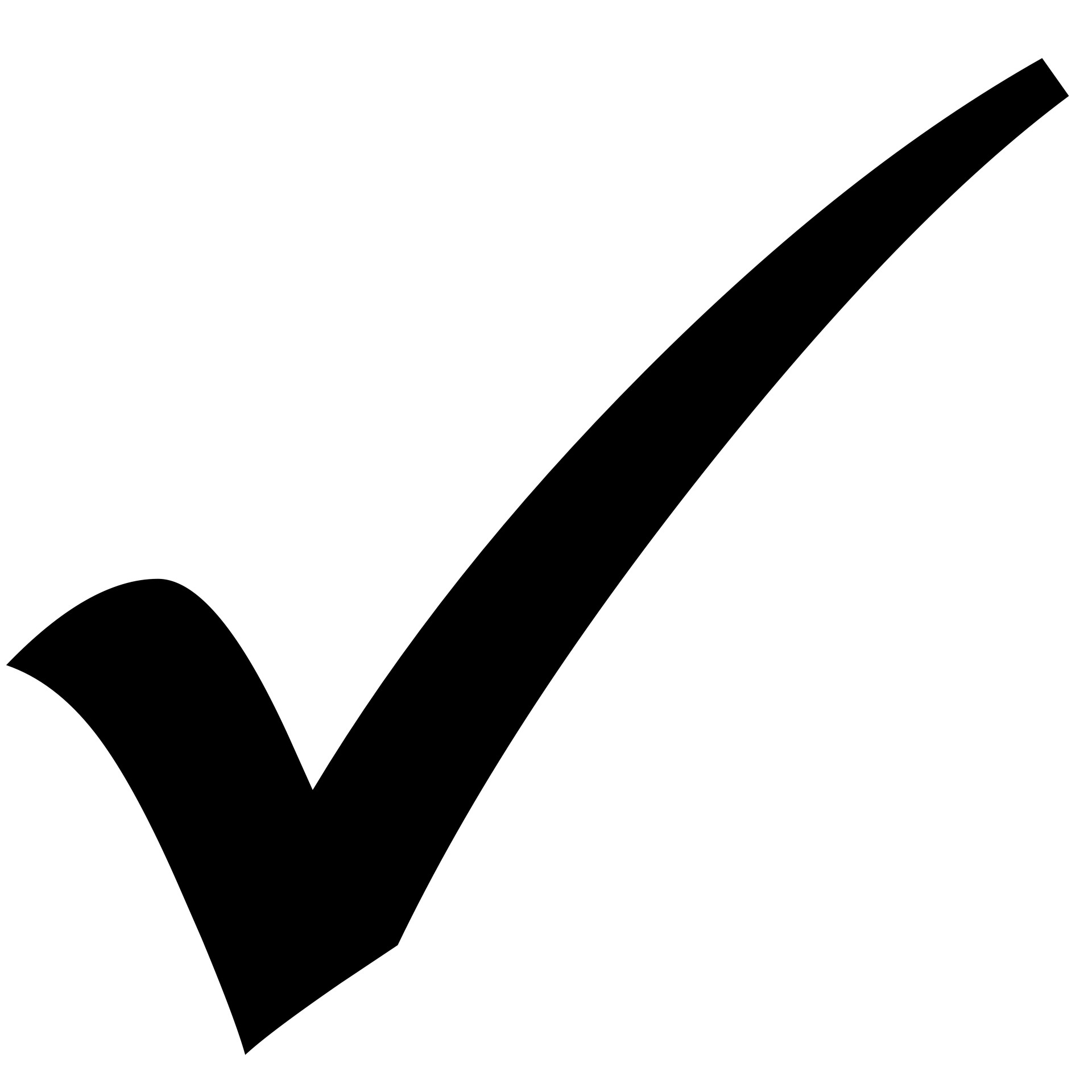 You will be able to:Explain the genetics underlying expressed traitsDistinguish between different types of alleles and different types of dominanceDescribe the laws governing genetics and how they were discovered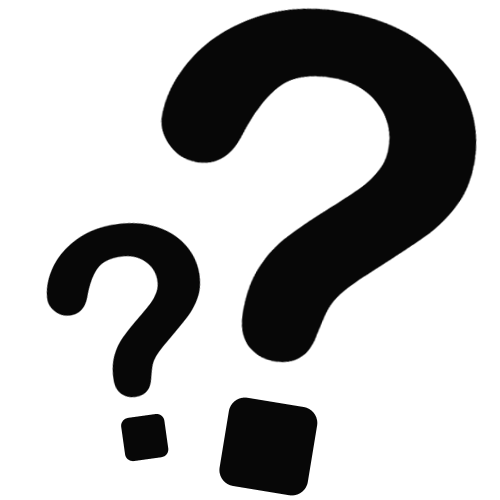 Essential Question(s):How are genetic traits in humans and other multi-cellular animals expressed and how are they passed on to future generations?Unit VocabularyGeneAlleleGenotypePhenotypeLaw of Dominance (genetics)Dominant AlleleRecessive AlleleCodominant AllelesIncomplete Dominance (genetics) Law of Independent Assortment Law of Segregation (genetics) Heterozygous Homozygous Chromosome Autosomes Sex Chromosomes Sex-linked traits Punnett Square Test Cross (genetics) Polygenic Inheritance